RESULTADO – TOMADA DE PREÇON° 20221811TP32005HEMUO Instituto de Gestão e Humanização – IGH, entidade de direito privado e sem fins lucrativos,classificado como Organização Social, vem tornar público o resultado da Tomada de Preços, com afinalidade de adquirir bens, insumos e serviços para o HEMU - Hospital Estadual da Mulher, comendereço à Rua R-7, S/N, Setor Oeste, Goiânia, CEP: 74.125-090.Bionexo do Brasil LtdaRelatório emitido em 12/12/2022 18:48CompradorIGH - HEMU - Hospital Estadual da Mulher (11.858.570/0002-14)AV. PERIMETRAL, ESQUINA C/ RUA R7, SN - SETOR COIMBRA - GOIÂNIA, GO CEP: 74.530-020Relação de Itens (Confirmação)Pedido de Cotação : 254782665COTAÇÃO Nº 32005 - IMOBILIZADO HEMU NOV/2022Frete PróprioObservações: *PAGAMENTO: Somente a prazo e por meio de depósito em conta PJ do fornecedor. *FRETE: Só serão aceitas propostas com frete CIF epara entrega no endereço: RUA R7 C/ AV PERIMETRAL, SETOR COIMBRA, Goiânia/GO CEP: 74.530-020, dia e horário especificado. *CERTIDÕES: AsCertidões Municipal, Estadual de Goiás, Federal, FGTS e Trabalhista devem estar regulares desde a data da emissão da proposta até a data dopagamento. *REGULAMENTO: O processo de compras obedecerá ao Regulamento de Compras do IGH, prevalecendo este em relação a estes termosem caso de divergência.Tipo de Cotação: Cotação NormalFornecedor : Todos os FornecedoresData de Confirmação : TodasFaturamentoMínimoValidade daPropostaCondições dePagamentoFornecedorPrazo de EntregaFrete ObservaçõesMarlene Custodia De AraujoLagaresGOIÂNIA - GO10 dias apósconfirmação1R$ 500,000030/11/202228 ddlCIFnullEvando Lagares - (62) 3942-5787americacomercialservicos@gmail.comMais informaçõesProgramaçãode EntregaPreçoUnitário FábricaPreçoProdutoCódigoFabricanteEmbalagem Fornecedor Comentário JustificativaRent(%) Quantidade Valor Total UsuárioARMARIOARQUIVO DEACO C/ 4GAVETAS P/PASTASSUSPENSAS -WORKARMARIOARQUIVO DEACO C/ 4GAVETAS P/PASTASRosana DeOliveiraMouraMarleneCustodia DeAraujoLagaresR$R$R$150071-AVULSAnull-4 Unidade2 Unidade712,0000 0,00002.848,000030/11/202213:21SUSPENSASBEBEDOUROINDUSTRIAL DECOLUNA (1GELAD./1NATUR.) INOXBEBEDOUROINDUSTRIAL DECOLUNA (1GELAD./1NATUR.) INOX25L - HIZARosana DeOliveiraMoura;BRS EMarleneCustodia DeAraujoPLATINOX: NÃORESPONDERAME-MAIL DER$R$R$234567863125278196283251884-------AVULSAAVULSAAVULSAAVULSAAVULSAAVULSAAVULSAnullnullnullnullnullnullnull2.299,0000 0,00004.598,0000Lagares30/11/202213:21HOMOLOGAÇÃO25LDESEMGRIPANTESPRAY WHITELUB 300ML ->FRASCO COMRosana DeOliveiraMouraDESEMGRIPANTESPRAY WHITELUB 300ML -WHITI LUBMarleneCustodia DeAraujoR$0,0000----R$ 7,50005 Unidade R$ 37,5000300ML. -Lagares30/11/202215:07UNIDADERosana DeOliveiraMouraFITA FLEXIVELPERFIL U P/ACABAMENTOFITA FLEXIVELPERFIL U P/ACABAMENTOMarleneCustodia DeAraujoR$90,0000R$0,0000R$450,00005 n/a16MM X 10M -MF16MM X 10MLagares30/11/202213:21Rosana DeOliveiraMouraLONALONAMarleneCustodia DeAraujoREFORCADA EMPOLIETILENOPRETA 6 X 6 M -THOMPSONREFORCADA EMPOLIETILENOPRETA 6 X 6 MR$R$R$334,00002 Unidade20 Unidade8 Unidade150 Unidade167,0000 0,0000Lagares30/11/202213:21Rosana DeOliveiraMouraMADEIRA MDFCORTADO 72 X9 CM C/ BORDA- GEMADMarleneCustodia DeAraujoMADEIRA MDFCORTADO 72 X 650729 CM C/ BORDAR$R$R$3190,0000 0,00003.800,00003Lagares30/11/202213:21Rosana DeOliveiraMouraRODIZIO DE GELSILICONEGIRATORIO DEPLACA 3 50KG -OLDCARRODIZIO DE GELSILICONEGIRATORIO DEPLACA 3 50KGMarleneCustodia DeAraujoFornecedoresnão atingemfaturamentomínimo;R$24,2000R$0,0000R$193,600056456Lagares30/11/202213:21Rosana DeOliveiraMouraRODIZIO DESILICONE ANTIRISCO E RUIDO 56457DE ESCRITORIO2RODIZIO DESILICONE ANTIRISCO E RUIDODE ESCRITORIO2 - OLDCARMarleneCustodia DeAraujoR$0,0000R$867,0000-R$ 5,7800Lagares30/11/202213:21TotalParcial:R$1196.096.013.128,1000Total de Itens da Cotação: 8Total de Itens Impressos: 8TotalGeral:R$13.128,1000Clique aqui para geração de relatório completo com quebra de página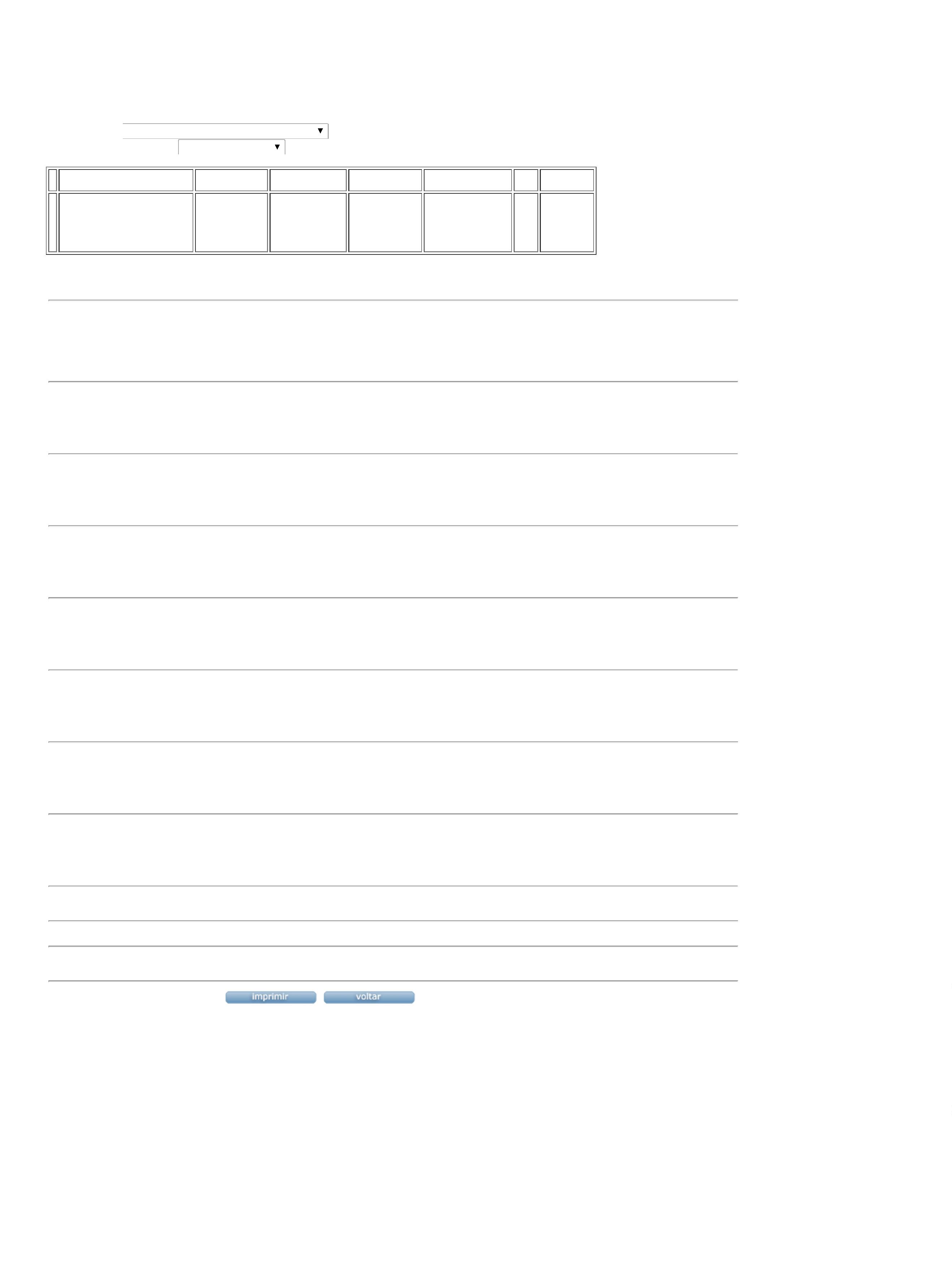 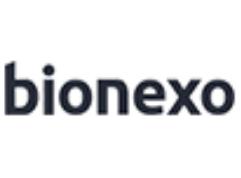 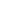 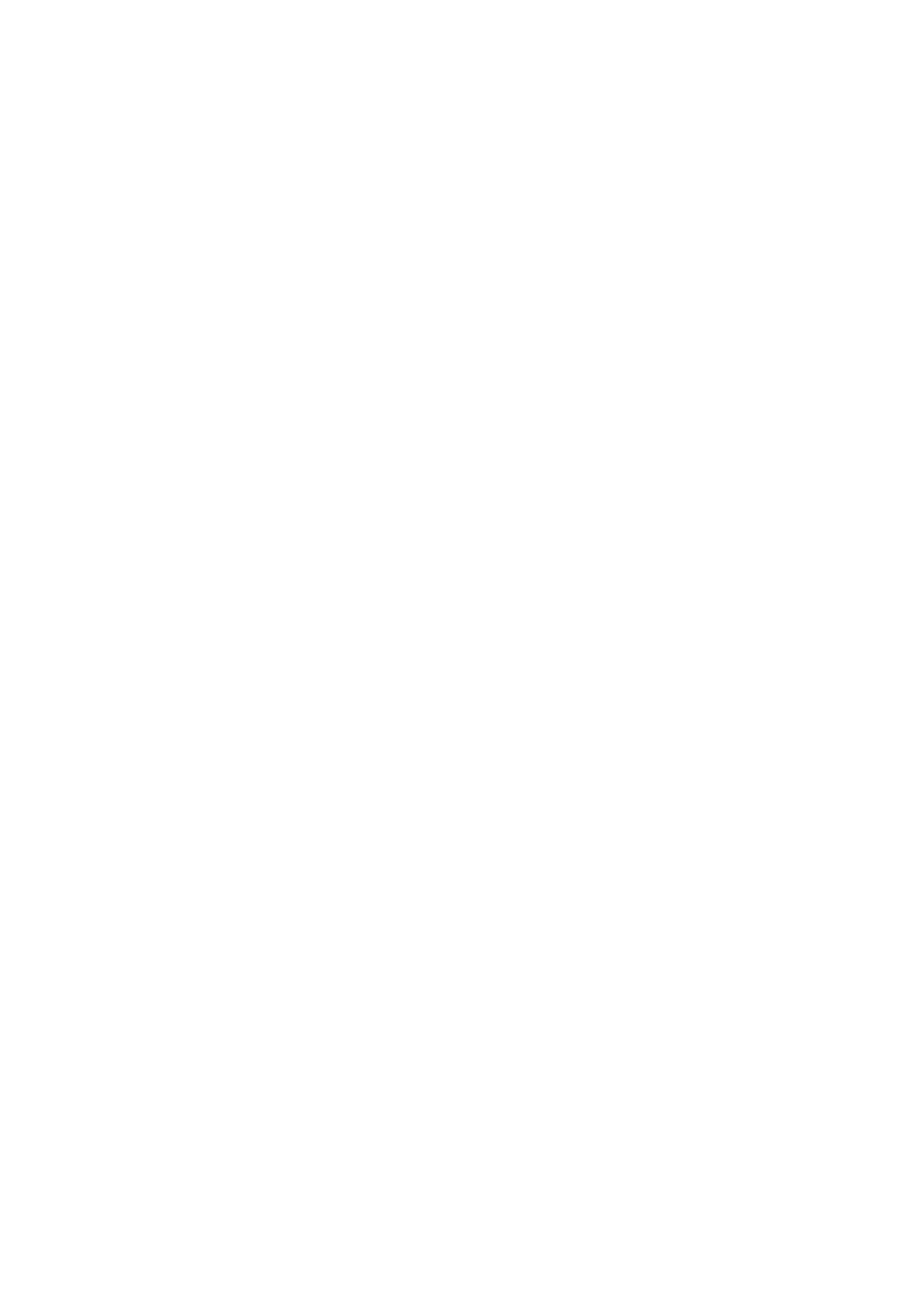 